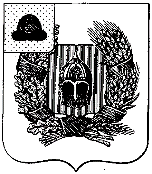 Администрация Александро-Невского городского поселения Александро-Невского муниципального районаРязанской областиПОСТАНОВЛЕНИЕр.п. Александро-Невскийот   30 июля 2020 года                                                                                 № 105Об утверждении план-графикаосуществления концедентом проверок исполнения концессионерами условий заключенных концессионных соглашений на 2020 годВ соответствии с Федеральным законом от 21.07.2005 г № 115-ФЗ «О  концессионных соглашениях», руководствуясь Уставом муниципального образования - Александро-Невское городское поселение Александро-Невского муниципального района Рязанской области и в целях надлежащего осуществления концедентом администрацией муницпального образования – Александро-Невское городское поселение Александро-Невского муниципального района Рязанской области контроля  за  соблюдением  концессионерами условий концессионных соглашений в отношении систем коммунальной инфраструктуры и иных объектов коммунального хозяйства, объектов водоснабжения на территории Александро-Невского городского поселения  Александро-Невского муниципального района Рязанской области администрация Александро-Невского городского поселения ПОСТАНОВЛЯЕТ:      1. Утверждить план-графики осуществления концедентом проверок исполнения концессионерами условий заключенных концессионных соглашений на 2020 год, в условиях концессионного соглашения в отношении объектов водоснабжения, предназначенных для осуществления деятельности по предоставлению услуг водоснабжения населению и иным потребителям на территории Александро-Невского городского поселения от 17.03.2017 года (концессионер – ООО «Управдом»).2. Настоящее постановление вступает в силу со дня его официального опубликования в Информационном бюллетене Александро-Невского городского поселения Александро-Невского муниципального района Рязанской области и подлежит размещению в сети Интернет на официальном сайте администрации Александро-Невского городского поселения Александро-Невского муниципального района Рязанской области.   3. Контроль за исполнением настоящего постановления оставляю за собой.Глава администрации Александро-Невского городского поселения	                                                                             Е.В. Блохина